Беларускi прафесiянальны саюзработнiкаỷ аховы здароỷя ПЯРВІЧНАЯ ПРАФСАЮЗНАЯАРГАНІЗАЦЫЯДЗЯРЖАЎНАЙ УСТАНОВЫ «РЭСПУБЛІКАНСКІ НАВУКОВА-ПРАКТЫЧНЫ ЦЭНТР ЭПІДЭМІЯЛОГІІ І МІКРАБІЯЛОГІІ»вул. Філімонава, 23, 220114, г. Мінск факс (017) 237 69 92эл. пошта: annav@tut.byр/с BY51 АКВВ 3015 5240 0041 8000 0000ААТ «Беларусбанк» ЦБП №524, г. Мiнск код АКВВВY2XУНП 100731221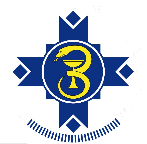 Белорусский профессиональный союзработников здравоохраненияПЕРВИЧНАЯ ПРОФСОЮЗНАЯОРГАНИЗАЦИЯГОСУДАРСТВЕННОГО УЧРЕЖДЕНИЯ «РЕСПУБЛИКАНСКИЙ НАУЧНО-ПРАКТИЧЕСКИЙ ЦЕНТР ЭПИДЕМИОЛОГИИ И МИКРОБИОЛОГИИ»ул. Филимонова, 23,  220114,  г. Минск телефакс (017) 237 69 92эл. почта: annav@tut.byр/с BY51 АКВВ 3015 5240 0041 8000 0000 ОАО «Беларусбанк», ЦБУ №524, г.Минск  код АКВВВY2XУНП 100731221 ___________________ № ____________На № ______________ ад ____________